Лекическая тема: «СПОРТ»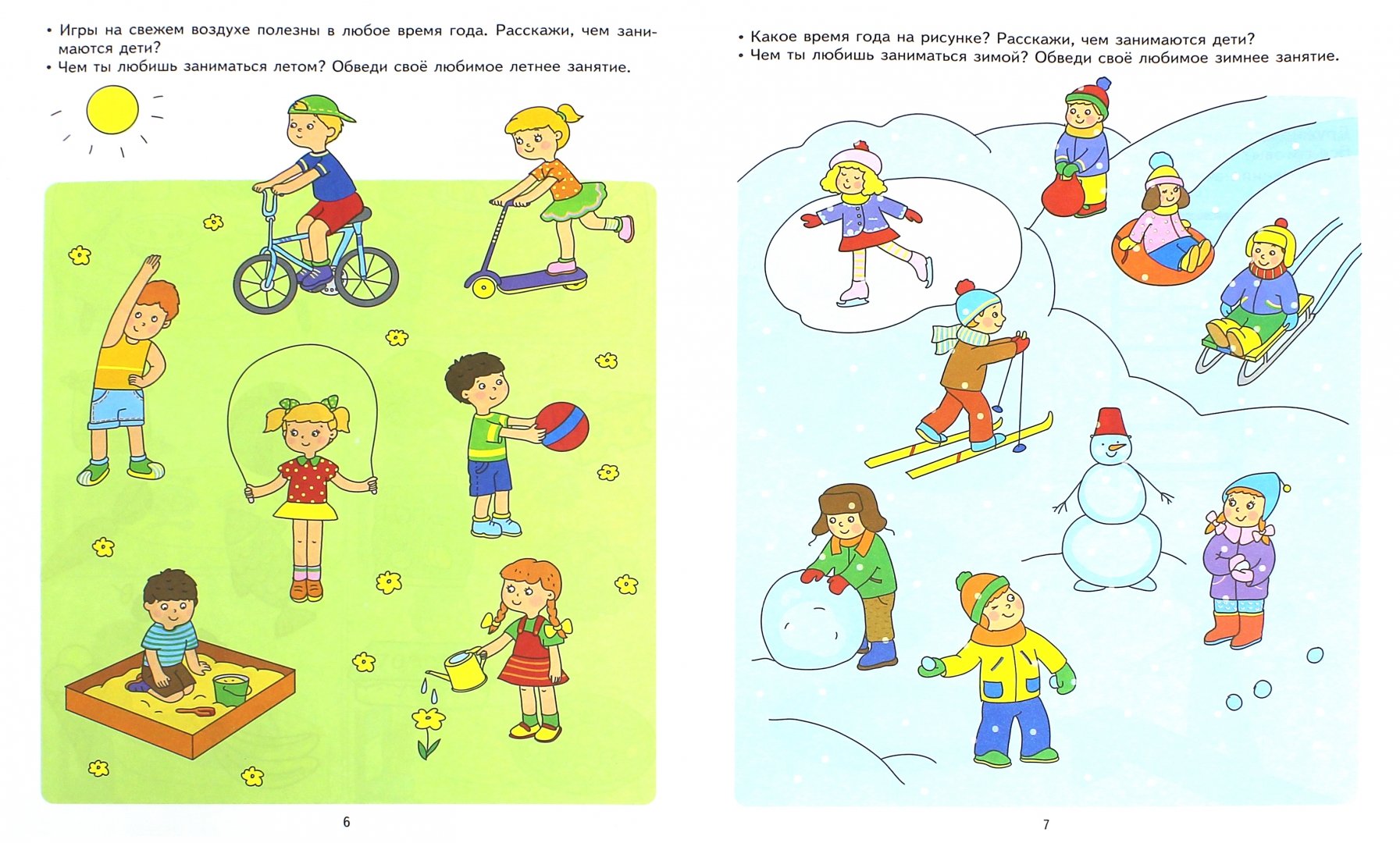 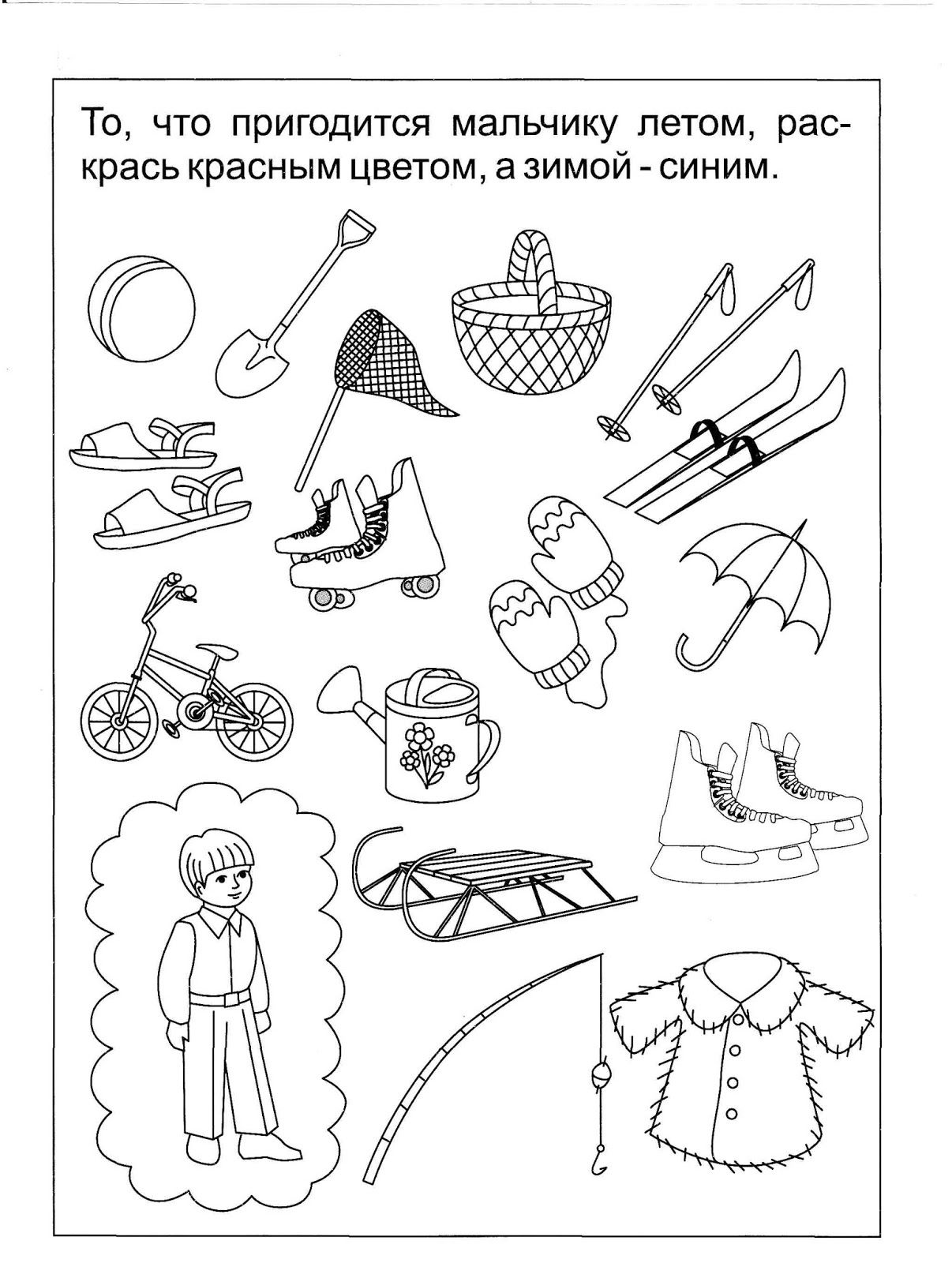 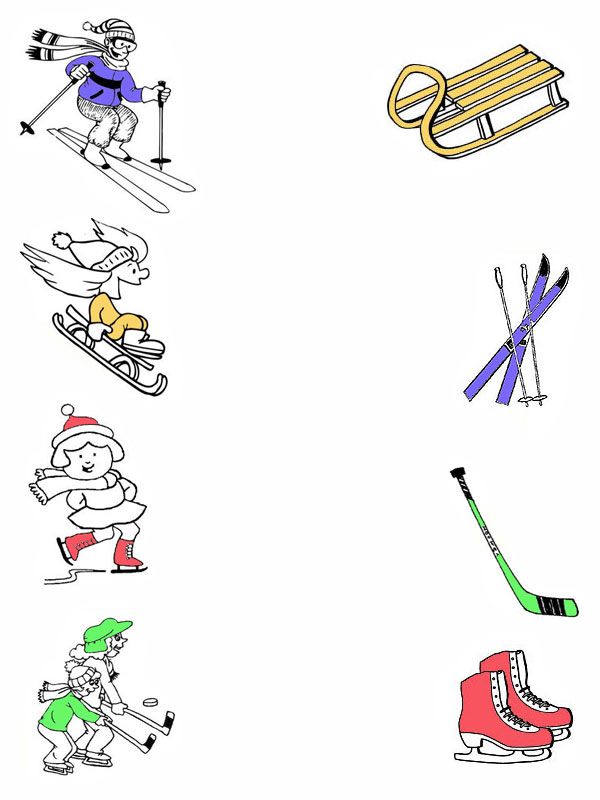 